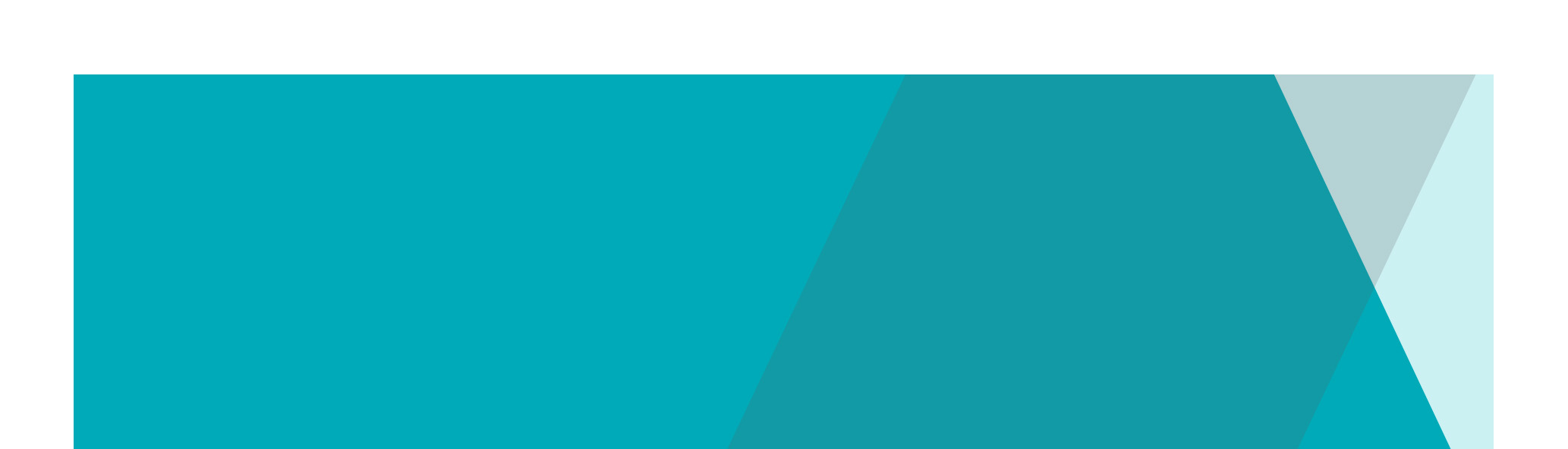 Sắc luật Owner Drivers and Forestry Contractors Act 2005 (Sắc luật) là đạo luật có ảnh hưởng đối với:tài xế kiêm chủ xe điều hành tối đa 3 xe chuyển vận hàng hóa (không chở khách) nhà thầu lâm nghiệp (thầu vận chuyển và khai thác lâm nghiệp) bất cứ ai thuê mướn những tài xế và nhà thầu nói trên Các nhà môi giới vận chuyển hàng hóaTất cả những thành phần kể trên đều có trách nhiệm chiếu theo quy định của Sắc luật và có thể bị xử phạt nếu không tuân thủ những bổn phận này. Bộ Quy Định Hoạt Động -Owner Drivers and Forestry Contractors Code of Practice- liệt kê những  yêu cầu phải được tuân thủ và những hướng dẫn về cách tuân thủ Sắc Luật.Những người thuê mướn hoặc nhà môi giới vận chuyển hàng hóa phải cung cấp thông tin Những người thuê mướn hoặc nhà môi giới vận chuyển hàng hóa xử dụng tài xế kiêm chủ xe hoặc nhà thầu lâm nghiệp trong thời gian 30 ngày hoặc hơn (hay tổng cộng 30 ngày trong thời hạn 3 tháng bất kỳ) phải cung cấp cho họ: tập thông tin áp dụng cho ngành lâm nghiệpbảng phụ lục về giá biểu và giá cả về xe cộ hay dụng cụ của họ Tài xế kiêm chủ xe tải tự đổ trong ngành xây dựng phải nhận được thông tin này –bất kể thời gian làm việc bao lâu Nói chung, tài xế kiêm chủ xe và nhà thầu lâm nghiệp phải nhận được thông tin này trễ nhất 3 ngày làm việc trong tuần trước khi bắt đầu công việc.Thông tin này có đăng (bằng tiếng Anh) tại trang business.vic.gov.au/odfc
Hợp đồng phải bằng văn bản Người thuê phải ký hợp đồng bằng văn bản với tái xế kiêm chủ xe hoặc nhà thầu lâm nghiệp nếu thời hạn làm việc là 30 ngày hoặc hơn hoặc không có ngày chấm dứt cụ thể. Hợp đồng phải nêu rõ: số giờ làm việc hoặc mức thu nhập tối thiểu được cam kết mức lương sẽ trả thời gian tối thiểu báo trước chấm dứt hợp đồng hoặc khoản tiền trả bù thay cho thông báoBản hợp đồng mẫu có tại trang business.vic.gov.au/odfcTài xế kiêm chủ xe hoặc nhà thầu lâm nghiệp có thể nhờ đại diện để thương thảo hợp đồng cho mình, thí dụ một luật sư hay đồng nghiệp. Họ cũng có thể thương thảo trong tư cách nhóm khi cùng được một doanh nghiệp thuê mướn.   Người thuê mướn phải trả thù lao đúng hạn và phải thông báo trước việc chấm dứt hợp đồng Nói chung, người thuê phải thanh toán cho nhà thầu trong vòng 30 ngày từ khi nhận được hóa đơn. Nói chung, nếu một việc làm liên tục trong 3 tháng hoặc hơn, người thuê phải thông báo trước nếu muốn chấm dứt hợp đồng. Thời gian báo trước là tối thiểu 3 tháng cho các nhà thầu lâm nghiệp và tài xế kiêm chủ xe các loại xe hạng nặng, và tối thiểu 1 tháng cho tài xế kiêm chủ xe tất cả các loại xe khác. Nếu không thì người thuê phải trả bù một khoản tiền thay cho thông báo. Quý vị được bảo vệ Mọi người không thể bị đối xử tệ bạc chỉ vì hành xử đúng theo quyền lợi được Sắc luật quy định. Người thuê không được gây bất lợi cho tài xế kiêm chủ xe hoặc nhà thầu lâm nghiệp khi họ đặt vấn đề về chuyện sức khỏe và an toàn trong công việc, hoặc khi họ muốn thương thảo về hợp đồng. Cách thức giải quyết mâu thuẫn Cơ quan Victorian Small Business Commission có thể giúp giải quyết mâu thuẫn giữa người thuê và tài xế kiêm chủ xe hoặc nhà thầu lâm nghiệp.Nếu có mâu thuẫn và không giải quyết được, quý vị có thể đệ trình lên Victorian Civil and Administrative Tribunal (VCAT) là cơ quan có thẩm quyền ra chỉ thị về những vấn đề tranh chấp. VCAT cũng có quyền hạn sửa đổi hợp đồng nếu xét thấy có những điều kiện không chính đáng. Bộ Quy Tắc Hoạt Động -The Owner Drivers and Forestry Contractors Code of Practice- là văn bản cung cấp hướng dẫn về mối quan hệ làm ăn công bình.  Những nơi có thể trợ giúpWage Inspectorate Victoria (Sở Thanh Tra) có thể giải đáp thắc mắc và cung cấp thông tin. Sở Thanh Tra giám sát việc tuân thủ Sắc Luật và điều tra khi có trường hợp vi phạm quy định.Hãy gọi Sở Thanh Tra qua số  1800 287 287 hoặc gửi điện thư –email- về odfc@dpc.vic.gov.au Bố cáoĐây chỉ là bản tóm tắt ngắn gọn về Sắc Luật. Để biết thêm thông tin xin xem trang business.vic.gov.au/odfc CÁC TÀI XẾ KIÊM CHỦ XE VÀCÁC NHÀ THẦU NGÀNH LÂM NGHIỆP Những điều cần biết